Instituto de Educação Infantil e JuvenilInverno, 2020. Londrina, 14 de Julho.Nome: ____________________________________ Turma: ____________Área do conhecimento: Inglês | Professor: LeandroEnglish Individual - ALLShall we have a break from the platform? So let´s focus on reading today.http://www.teenink.com/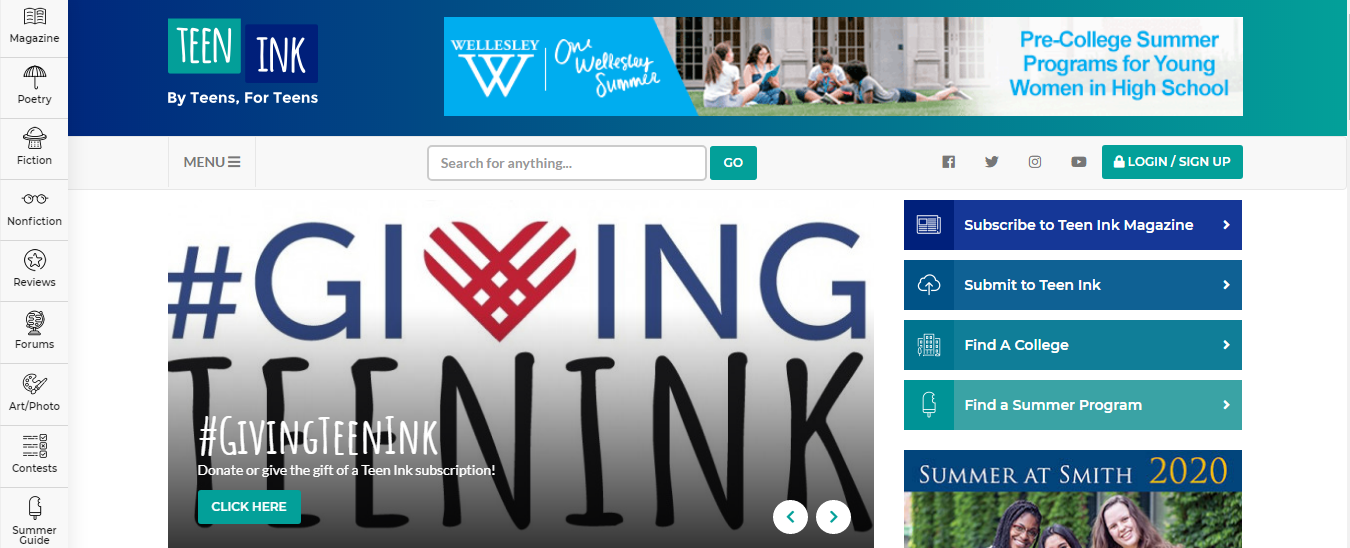 This website is made by teens and for teens. Spend some time reading.Ou try  http://www.magickeys.com/books/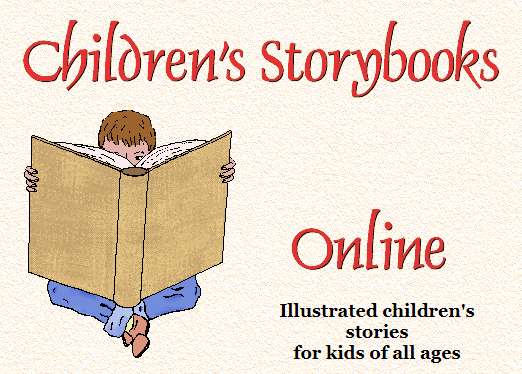  Read for around  30 min. Tell me about your most interesting part on Moodle (texto online)! Do the self-evaluation of the day (D.P.O) . That is it enjoy.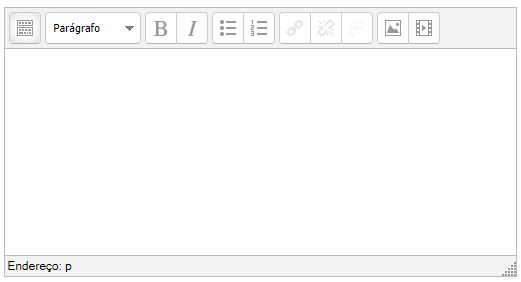 -I will be online during regular class time, you may contact me through:  leandro.ieijf2@gmail.com using e-mail or Hangouts.  